Personal, Social & EmotionalWe will be developing our learning from the last term about friendships and what makes a good friend.Children will have lots of opportunities and encouragement in the areas of continuous provision, to initiate play with others. In order for children to take the next steps in this area of development, we will offer activities that encourage them to work in groups to extend ideas and keep play going by responding to what others are saying or doing. These opportunities will include making puppets to tell stories, a pirates themed role-play area, experimenting with floating and sinking and opportunities to use construction materials, whilst working as a team.Physical DevelopmentIn moving and handling, we will be experimenting with different ways of moving, negotiating space successfully and travelling with confidence.  We will be continuing to develop our skills in using a pencil and holding it effectively to form recognisable letters, most of which are correctly formed. We will continue using ‘dough disco’ to strengthen our hands and fingers to prepare us for writing. This will also support us in showing increasing control over an object in pushing, patting, throwing, catching or kicking. In Health and Self-care, we will be continuing to deepen our understanding that good practices with regard to exercise, eating, sleeping and hygiene can contribute to good health. We will also practise some appropriate safety measures when tackling new challenges, and consider and manage some risks independently. Communication and LanguageWe will be learning to maintain concentration and attention when on the carpet and in small groups. We will be following two-part instructions and following stories without pictures. We will also be using the language of ‘first’, ‘next’, ‘then’ and ‘finally’. We will be expanding our vocabulary in regard to pirates and will be learning words such as Jolly Roger, cannon and cutlass. We will also be using language to recreate roles in our play. LiteracyIn Literacy we will be using the following texts to support our learning: Stuck in the chest, The Troll, Somebody Swallowed Stanley, Snail and the Whale and Captain Pike and the Baby. In reading we will continue to develop our skills in rhyming and developing the skill to continue a rhyming string. We will be developing our skills in reading words and simple sentences. We will also be deepening our understanding of the way stories are structured describing main story settings, events and principal characters. In writing, we will continue to develop our skills in hearing and saying the initial sounds in words. We will be learning how to write a sentence by focusing on segmenting the sounds in simple words and blending them together, finger spaces, full stops and capital letters. 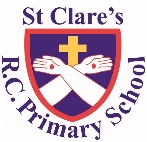 ST CLARE’S R.C PRIMARY SCHOOLCURRICULUM OVERVIEWReceptionAUTUMN 1 2020Topic: Treasure IslandMathsIn Number, we will be deepening our understanding of numbers to 10, representing them both practically and pictorially. We will be using 10s frames and working on 1 more and 1 less than. We will be learning our number bonds to 10. We will also be learning how to add and subtract and we will start to write our own number sentences. In Shape, Space and Measure we will be using the language of height and weight and ordering objects from shortest to tallest/ longest and lightest to heaviest. We will also be exploring repeating patterns and time. We will also be naming 3D shapes and talking about their properties.Knowledge and Understanding of the WorldIn Knowledge and understanding of the world we will be learning about recycling and why it is important for our environment. We will be making treasure maps and using Beebots to help us follow them. This will also help us develop our positional language. We will develop our understanding of floating and sinking by experimenting with different objects. For people and Communities we will be learning about Chinese New Year. To support this we will be taking part in some food tasting, making lanterns, and dragon dancing.Religious EducationIn RE our first topic this half term we will be ‘Celebrations’.  Children will learn about what celebrations are, how and why people celebrate (Including as a parish) and how they make us feel. During the topic children will look at artefacts used in church celebrations, decorate balloons and talk about their own experiences of celebrations. They will also make candles as they talk about the things they are grateful for, following the story of Jesus’s first visit to the temple.Expressive Arts and DesignIn Expressive Arts and design, we will be role-playing different pirate stories and making up our own pirate stories. Through continuous provision, we will be exploring and using different media. In D.T. we will be making boats and then testing them to see whether they sink or float. As part of Chinese New Year, we will be making Chinese New Year sock puppets. 